اللجنــة التنفيـذيــــة للصنــدوق المــتعــدد الأطـــرافلتنفيـــذ بروتوكـول مونتريــال الاجتمــــــاع الثامن والثمانونمونتريال،  من 15 إلى 19 نوفمبر/ تشرين الثاني 2021 تقييم أداء الوكالات المنفذة مقابل خطط أعمالها لعام 2020 مقدمةتعرض هذه الوثيقة:التقييم الكمي لأداء الوكالات  المنفذة فيما يتعلق بأهداف الأداء  الواردة في خطط أعمالها لعام 2020 والتقارير المرحلية والمالية المقدمة إلى الاجتماع الثامن والثمانينتحليل اتجاهات كل مؤشر من مؤشرات الأداء الثمانية؛التقييم النوعى لأداء الوكالات الثنائية والمنفذة استنادا الى المدخلات والواردة من موظفي الوحدة الوطنية للأوزون؛تعليقات الأمانة وتوصيتها.2	وتتضمن هذه الوثيقة أيضا المرفقات الثلاثة التالية:المرفق الأول	أداء المشروعات الاستثمارية حسب الوكالةالمرفق الثاني	أداء المشروعات غير الاستثمارية حسب الوكالةالمرفق الثالث	التقييم النوعى للوكالات المنفذة حسب الوحدات الوطنية للأوزون لعام 2020تحليل  مؤشرات الأداء الكميةيعرض الجدول 1 الأهداف الموافق عليها وتدابير التقدم نحو تحقيق كل هدف وعدد الأهداف التي تحققت.الجدول 1: أهداف مؤشرات الأداء والانجازات لعام 2020 *  ستنخفض أهداف الوكالة "في حالة عدم تقديمها شريحة نتيجة لوكالة متعاونة أخرى أو وكالة رئيسة" أو "إذا قدمت خطة إدارة إزالة المواد الهيدروكلوروفلوروكربونية لتنظر فييها اللجنة التنفيذية ولم يوافق عليها نتيجة لعوامل خارج سيطرة الوحدة الوطنية للأوزون أو الوكالة".التقييم الترجيحى للأداءيعرض الجدول 2 نتائج التقييم الترجيحى لعام 2020 بواسطة مؤشر الأداء القائم على منهجية الأمانة.الجدول 2: التقييم الترجيحى لأداء الوكالة المنفذة في عام 2020تحليل مؤشرات الأداء النوعي الأخرىتمشيا مع المقرر 41/93، يعرض المرفقان الأول والثاني التحليل التاريخي للمشروعات الاستثمارية وغير الاستثماريةعلى التوالي.يبين المرفق الأول أن هدف إزالة المواد المستنفدة للأوزون حققه كل من اليونديبي والبنك الدولي في عام 2020 في حين لم تحقق اليونيدو هذا الهدف في ذلك العام. وحقق اليونديبي هدف مبلغ الأموال التى صرفت بينما اليونيدو حققت 86 في المائة والبنك الدولي 70 في المائة. وحقق اليونديبي واليونيدو هدفيهما بشأن تقارير الانتهاء من المشروعات، وحقق البنك الدولي 26 في المائة من هدفه. وكانت سرعة التسليم وأول عملية صرف في عام 2020 مماثلة لما كانت عليه في السنوات السابقة مما يبين الأداء التاريخي لجميع الوكالات المنفذة. وزاد تحقيق قيمة المشروعات الموافق عليها لليونيدو وانخفضت بالنسبة لليونديبي والبنك الدولي. ولم تحقق جميع الوكالات هدف إزالة المواد المستنفدة للأوزون. إن مؤشرات "فاعلية التكاليف" و"تكاليف إعداد  المشروعات" غير حاسمة فيما يتعلق بأي اتجاه نتيجة للفروق في المواد المستنفدة للأوزون للمواد الكلوروفلوروكربونية والمواد الهيدروكلوروفلوروكربونية والموافقة على المشروعات متعددة السنوات بدلا من المشروعات الفردية.يبين المرفق الثاني أن الهدف الخاص بمبلغ الأموال التى صرفت قد تحقق من قبل اليونديبي واليونيدو؛ وكانت سرعة التسليم وعملية الصرف الأولي لعام 2020 مماثلة لتلك التي حدثت في السنوات السابقة لجميع الوكالات المنفذة.تحليل مؤشرات الأداء الكيفيورد ما مجموعه 69 استبيانا من الوحدات الوطنية للأوزون من  37 من بلدا من بلدان المادة 5 لتقييم الأداء الكيفي للوكالات الثنائية والمنفذة التى تم معالجتها.يعرض  الجدول 3 موجزا للتصنيفات الشاملة التي قدمتها الوحدات الوطنية للأوزون للفئات الثلاث الرئيسة. وينبغي ملاحظة أن العديد من الوحدات الوطنية للأوزون لم تقدم تصنيفات شاملة لفئة أو أكثر، بالرغم من أنها أرسلت ردودا على أسئلة فردية كانت قد أدرجت في المرفق الثالث بهذه الوثيقة. وكانت معظم التصنيفات الشاملة مرضية أو فوق ذلك.الجدول 3: التصنيفات الشاملة للأداء الكمي للوكالات الثنائية والمنفذة حسب الفئةوبالاضافة إلى الفئات الرئيسة الثلاث، تقدم الوحدات الوطنية للأوزون تصنيفات مقسمة الى فئات فرعية، وأسئلة حسب الفئة الفرعية (المرفق الثالث). وكان هناك 33 تصنيفا أقل من مرضي من التصنيفات الفرعية.تعليقات الأمانة وتوصياتهاالتعليقات11	أبلغت الوكالات المنفذة بنتائج التقييم الكمي لأدائها عن عام 2020 مبينة أن جميع هذه الوكالات حقق 68 في المائة أو ما يزيد عن ذلك من أهدافها.12	لاحظت الأمانة أن 37 وحدة وطنية للأوزون فقط (بالمقارنة بعدد 78 في عام 2019) قدمت تقييمات نوعية. وأرسلت الأمانة التقييمات التى تلقتها من الوحدات الوطنية للأوزون الى الوكالات الثنائية والمنفذة المعنية لإبداء تعليقاتها، مع التأكيد على االتصنيفات البالغ عددها 33 المصنفة أقل من مرضية من الفئات الفرعية وثلاث تصنيفات غير مرضية من الفئات الرئيسة.13	تم الانتهاء من الحوارات التي دارت بين الوحدات الوطنية للأوزون والوكالات الثنائية والمنفذة لجميع البلدان التي حددت قضايا في تقييماتها النوعية (أي، تصنيفات "الأقل مرضية" أو "غير المرضية")، باستثناء الحوار بين اليونيدو والعراق فيما يتعلق بالتصنيفات الأقل مرضية. وأبلغت جميع الوكالات عن الموافقة على طريق للتقدم خلال حوارها مع الوحدات الوطنية للأوزون المعنية، وتمكنت في معظم الحالات إلى التوصل لحلول القضايا التي حددت فيما يتعلق بالتصنيفات الأقل من مرضية.14	قد ترغب اللجنة التنفيذية أن تحاط علما مع التقدير بالجهود التي بذلتها الوكالات الثنائية والمنفذة لإجراء مناقشات صريحة وبناءة مع الوحدات الوطنية للأوزون المعنية عن المجالات التي رؤى أن خدماتها أقل من مرضية، والنتائج المرضية لمشاوراتها مع الوحدات الوطنية للأوزون المعنية.15	قد ترغب اللجنة التنفيذية أن تطلب أيضا من اليونيدو إجراء مناقشات صريحة وبناءة مع الوحدة الوطنية للأوزون في العراق لحل أي مشكلة أثيرت في تقييم أدائها وإبلاغ الاجتماع التسعين بنتائج هذه المناقشات.التوصية16	قد ترغب اللجنة التنفيذية:أن تحاط علما:بتقييم أداء الوكالات المنفذة مقابل خطط أعمالها لعام 2020 على النحو الوارد في الوثيقة UNEP/OzL.Pro/ExCom/88/9؛بأن جميع الوكالات المنفذة لديها تقييم كمي لأدائها عن عام 2020 لما لا يقل عن 68 في الجدول البالغ 100؛بأن تحليل الاتجاه أشار الى أن أداء الوكالات المنفذة لم يتحسن في بعض المؤشرات في عام 2020 بالمقارنة بعام 2019؛مع التقدير، بالجهود التي بذلتها الوكالات الثنائية والمنفذة لإجراء مناقشات صريحة وبناءة مع الوحدات الوطنية للأوزون المعنية عن المجالات التي رؤى أن المجالات التي تخدمها كانت أقل من مرضية والنتائج المرضية لمشاوراتها مع الوحدات الوطنية للأوزون المعنية؛بأن تطلب من اليونيدو أن تجري مناقشات صريحة وبناءة مع الوحدة الوطنية للأوزون في العراق لتسوية أية قضايا أثيرت في تقييم الأداء وإبلاغ الاجتماع التسعين بنتائج المناقشات؛بأن تشجع الوحدات الوطنية للأوزون على أن تقدم، على أساس سنوي، وفي التوقيت المناسب تقييمها للأداء الكمي للوكالات الثنائية والمنفذة في مساعدة حكوماتها، مع ملاحظة أن 37 بلدا من مجموع 144 بلدا قد قدمت تقييمات لعام 2020 بالمقارنة بعدد 78 في عام 2019.EP EP الأمم المتحدةالأمم المتحدةDistr.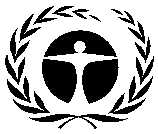 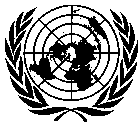 GENERAL25 October 2021ARABICORIGINAL: ENGLISHبرنامجالأمم المتحدةللبيئةلبرنامجالأمم المتحدةللبيئةلالبنديونديبييونديبييونديبييونديبييونيبيونيبيونيبيونيبيونيدويونيدويونيدويونيدوالبنك الدولىالبنك الدولىالبنك الدولىالبنك الدولىالبنك الدولىالبندالهدفإنجازات الوكالةتقييم الأمانةالأهداف المتحققةالهدفإنجازات الوكالةتقييم الأمانةالأهداف المتحققةالهدفإنجازات الوكالةتقييم الأمانةالأهداف المتحققةالهدفإنجازات الوكالةتقييم الأمانةتقييم الأمانةالأهداف المتحققةالشرائح الموافق عليها*403434لا توجد1339087لا توجد413333لا توجد411لا توجدلا توجدالمشروع/ الأنشطة الموافق عليها151212لا توجد683349لا توجد181616لا توجد331لا توجدلا توجدالأموال التي صرفت (بملايين الدولارات الأمريكية)15.62 27.67 27.7توجد20.99 17.5615.43 لا توجد23.5820.6420.65لا توجد11.7312.5212.52توجدتوجدإزالة المواد المستنفدة للأوزون*572.81530.4530.5لا توجد73.8319.836.8لا توجد793.15681.23 681.23لا توجد387.562,553324.86لا توجدلا توجداستكمال أنشطة المشروع703434لا توجد1308686لا توجد643535لا توجد422لا توجدلا توجدتفاصيل الاستكمال المالي70% (55)5050لا توجد14 شهرا9 أشهرشهررتوجد12 شهرا بعد الانتهاء التشغيلى12 شهرا11 شهراتوجد90%100%100%توجدتوجدالتقديم في التوقيت المناسب  لتقارير الانتهاء من المشروعفي الوقت المحدد (3)في الوقت المحدد (8)في الوقت المحدد (5)توجدفي الوقت المحدد (13)في الوقت المحدد (13)في الوقت المحدد (13)توجدفي الوقت المحدد (5)في الوقت المحدد في الوقت المحدد (5)توجدفي الوقت المحدد (23)66لا توجدلا توجدالتقديم في التوقيت المناسب  للتقارير المرحليةفي الوقت المحدد في الوقت المحدد في الوقت المحدد توجدفي الوقت المحدد في الوقت المحدد في الوقت المحدد توجدفي الوقت المحدد في الوقت المحدد في الوقت المحدد توجدفي الوقت المحدد في الوقت المحدد في الوقت المحدد توجدتوجدعدد الأهداف المتحققة3/83/83/83/83/8البندالترجيحيونديبييونديبييونيبيونيبيونيدويونيدوالبنك الدولىالبنك الدولىالبنك الدولىالبندالترجيحنسبة التحقق من الهدفالنقاطنسبة التحقق من الهدفالنقاطنسبة التحقق من الهدفالنقاطنسبة التحقق من الهدفالنقاطالشرائح الموافق عليها10859657808253المشروع/ الأنشطة الموافق عليها10808727899333الأموال التي صرفت15177157411881310715إزالة المواد المستنفدة للأوزون259323501286218421انتهاء أنشطة المشروع204910661355115010سرعة الاستكمال المالي10919136101081010010التقديم في التوقيت المناسب لتقارير استكمال المشروع5167510051005261التقديم في التوقيت المناسب للتقارير المرحلية51005100510051005تقييم 202010084708268الفئةمرضية للغايةمرضيةأقل من مرضيةغير مرضيةالتأثيرات34201التنظيم والتعاون35221المساعدات التقنية/ التدريب30251